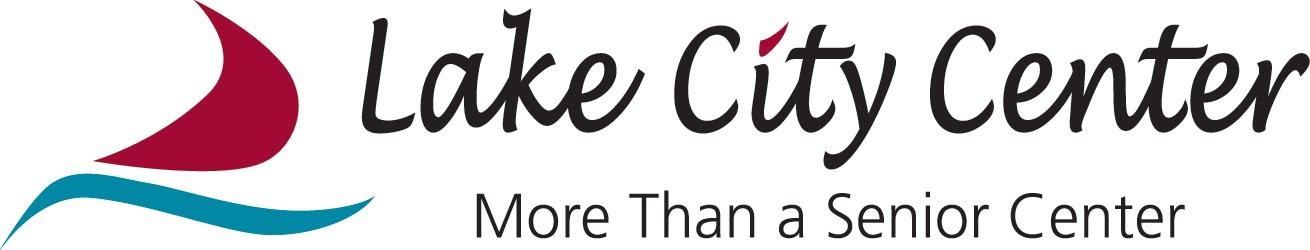 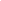 J.W. King, Chef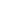 Pat, Assistant Cook Linda, Kitchen AssistantJ.W. King, ChefPat, Assistant Cook Linda, Kitchen AssistantJ.W. King, ChefPat, Assistant Cook Linda, Kitchen AssistantJ.W. King, ChefPat, Assistant Cook Linda, Kitchen AssistantJ.W. King, ChefPat, Assistant Cook Linda, Kitchen AssistantRegistered seniors 60+ may choose to make a donation for lunch, suggested $5.00. Non-registered seniors are considered visitors and can visit up to 4 times in a 12 month period. After 4 visits the meal is priced at $7.00. Simply fill out a registration form. Under age 60 must pay $7.00; under 8 are $4.25. Please sign in with the registrar by 11:55. Lunch is served promptly at 12:00. PLEASE MAKE A RESERVATION!Registered seniors 60+ may choose to make a donation for lunch, suggested $5.00. Non-registered seniors are considered visitors and can visit up to 4 times in a 12 month period. After 4 visits the meal is priced at $7.00. Simply fill out a registration form. Under age 60 must pay $7.00; under 8 are $4.25. Please sign in with the registrar by 11:55. Lunch is served promptly at 12:00. PLEASE MAKE A RESERVATION!Registered seniors 60+ may choose to make a donation for lunch, suggested $5.00. Non-registered seniors are considered visitors and can visit up to 4 times in a 12 month period. After 4 visits the meal is priced at $7.00. Simply fill out a registration form. Under age 60 must pay $7.00; under 8 are $4.25. Please sign in with the registrar by 11:55. Lunch is served promptly at 12:00. PLEASE MAKE A RESERVATION!Registered seniors 60+ may choose to make a donation for lunch, suggested $5.00. Non-registered seniors are considered visitors and can visit up to 4 times in a 12 month period. After 4 visits the meal is priced at $7.00. Simply fill out a registration form. Under age 60 must pay $7.00; under 8 are $4.25. Please sign in with the registrar by 11:55. Lunch is served promptly at 12:00. PLEASE MAKE A RESERVATION!Registered seniors 60+ may choose to make a donation for lunch, suggested $5.00. Non-registered seniors are considered visitors and can visit up to 4 times in a 12 month period. After 4 visits the meal is priced at $7.00. Simply fill out a registration form. Under age 60 must pay $7.00; under 8 are $4.25. Please sign in with the registrar by 11:55. Lunch is served promptly at 12:00. PLEASE MAKE A RESERVATION!2      MondayBeef Chili with red beans, brown rice, salad greens and corn bread stick; dessert3      TuesdayBouillabaisse with shrimp, crab, cod and claims, salad greens, and farro; dessert 4    WednesdayBeef Meatloaf with mushroom gravy, roasted potatoes, and steamed corn; dessert  ThursdayNOLUNCH6         FridaySalmon Filet with Mediterranean salsa, mixed vegetables,  brown rice, and fruit; dessert9Pork Potstickers with cup of Miso soup, brown rice, green beans, and fruit; dessert 10Moussaka with eggplant, salad greens, and mixed grains; dessert11Beef Stew with potatoes, mushrooms, carrots, celery, and onion, brown rice, and fruit;  dessert  NOLUNCH13Bangers & Mash (sausage with mashed potatoes), Brussel sprouts, and mixed grains; dessert         16Baked Ham, scalloped potatoes, broccoli, and mixed grains; dessert17Beef Cabbage Rolls with tomato sauce, green beans, and brown rice; dessert18Spaghetti & Meatballs with whole wheat pasta, Caesar salad, garlic bread, and fruit; dessert  NOLUNCH20Fish & Chips (Baked Cod with French fried potatoes), coleslaw with fruit, and mixed grains; dessert  23Roasted Turkey with gravy, mashed potatoes, cranberry sauce,  green beans, and corn bread stuffing; dessert24Grilled Ham & Cheese Sandwich with cup of Minestrone soup, mixed grains; and grapes; dessert25       CHRISTMAS         HOLIDAY             NO LUNCHNO LUNCH27Beef Pot Roast with potatoes, carrots, celery and onion, salad  greens, and quinoa with nuts; dessert30Chicken Fried Steak   with country gravy, roasted potatoes, peas & corn, and quinoa; dessert 31Pepperoni & Cheese Calzone (folded pizza) with mushrooms, onions and tomatoes), mixed grain salad, and fruit; dessert**MENU ITEMS SUBJECT TO CHANGE BASED ON AVAILABILITY